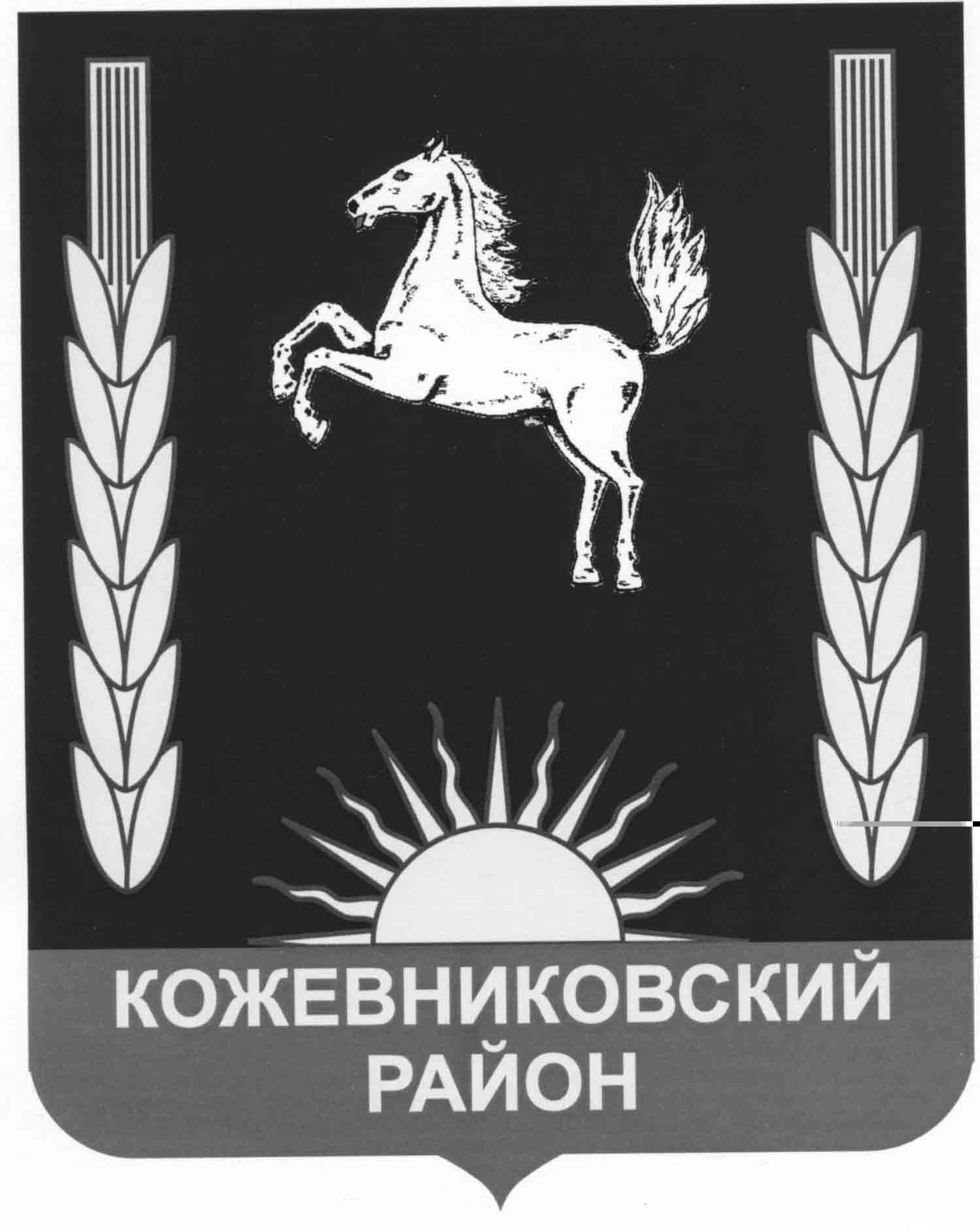 администрация   кожевниковского   районаПОСТАНОВЛЕНИЕ   26.09.2022                                                                                                                                   № 513с. Кожевниково   Кожевниковского района   Томской областиО внесении изменений в постановление Администрации Кожевниковского района от 10.02.2015г. №87 «О создании межведомственной комиссии по вопросам полноты платежей в консолидированный бюджет МО «Кожевниковский район»»В связи с кадровыми изменениямиПОСТАНОВЛЯЮ:Внести изменения в постановление Администрации Кожевниковского района от 10.02.2015г. № 87 «О создании межведомственной комиссии по вопросам полноты платежей в консолидированный бюджет МО «Кожевниковский район», изложив приложение 2 в новой редакции согласно приложению, к настоящему постановлению.Считать утратившим силу постановление Администрации Кожевниковского района от 30.01.2020г. № 45 «О внесении изменений в постановление Администрации Кожевниковского района от 10.02.2015г. № 87 «О создании межведомственной комиссии по вопросам полноты платежей в консолидированный бюджет МО «Кожевниковский район»».3.Разместитьнастоящее постановление на официальном сайте органов местного самоуправления Кожевниковского района.4. Настоящее постановление вступает в силу со дня его подписания.5. Контроль за исполнением настоящего постановления оставляю за собой.Глава Кожевниковского района                                                                                       В.В. КучерН.В. Шерстобоева22-568Приложение № 1 к постановлению Администрации Кожевниковского района от________2022 г. № ____ Состав межведомственной комиссии по вопросам полноты платежей в консолидированный бюджет МО «Кожевниковский район»Главный специалист-юрист отдела правовой и кадровой работы____________Е.А. Маслова  «____» ___________ 2022гКучер В.В.Глава Кожевниковского района – председатель;Скаридова О.В.И.о.начальника Управления финансов Администрации Кожевниковского района – заместитель председателя;Негонова Е.В.Главный специалист по доходам Управления финансов Администрации Кожевниковского района – секретарь комиссии по платежам в бюджет;Шерстобоева Н.В.Ведущий специалист отдела экономического анализа и прогнозирования Администрации Кожевниковского района - секретарь комиссии по неформальной занятости;Члены комиссии:Члены комиссии:Батишева И.Т.Заместитель начальника Межрайонной ИФНС России №2 по Томской области;Вакурина Л.Г.Директор ОГКУ Кожевниковский центр занятости;Емельянова Т.А.Начальник отдела экономического анализа и прогнозирования Администрации Кожевниковского района;Майкова А.А.Руководитель клиентской службы на правах отдела в Кожевниковском районе государственного учреждения – Управления Пенсионного фонда РФ в Томском районе Томской области (межрайонная).Носикова Е.А.Начальник отдела по управлению муниципальной собственностью Администрации Кожевниковского районаСавельева В.И.Начальник отдела правовой и кадровой работы Администрации Кожевниковского района;Юшта В.В.Начальник Управления по социально-экономическому развитию села Администрации Кожевниковского района;Главы сельских поселенийПо приглашению